Кукольный театр «Как Алеша стал героем»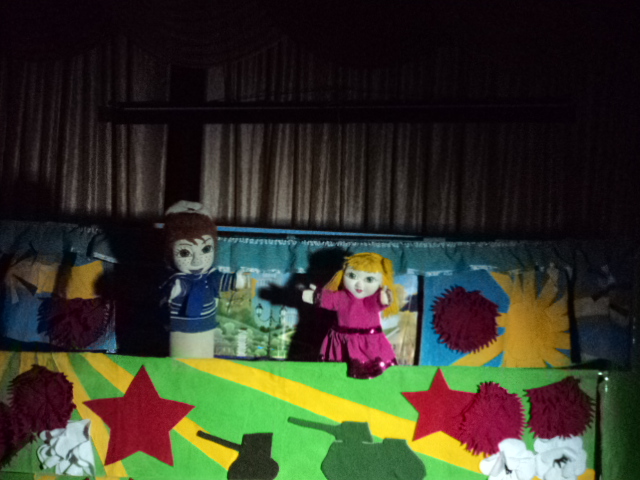 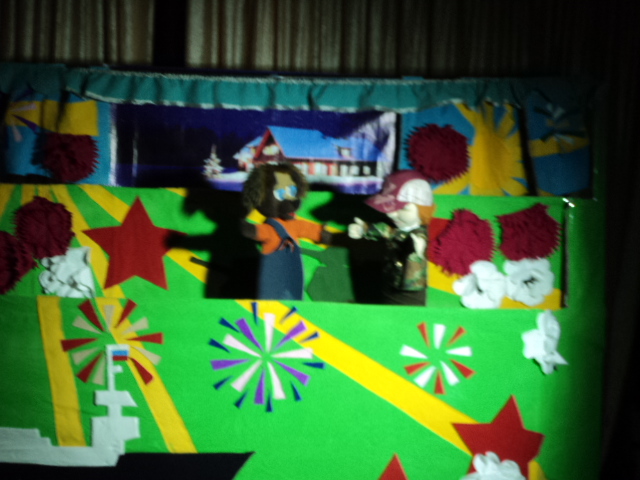 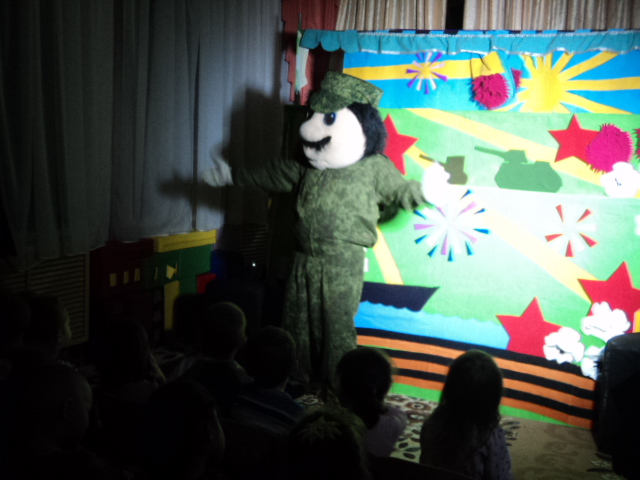 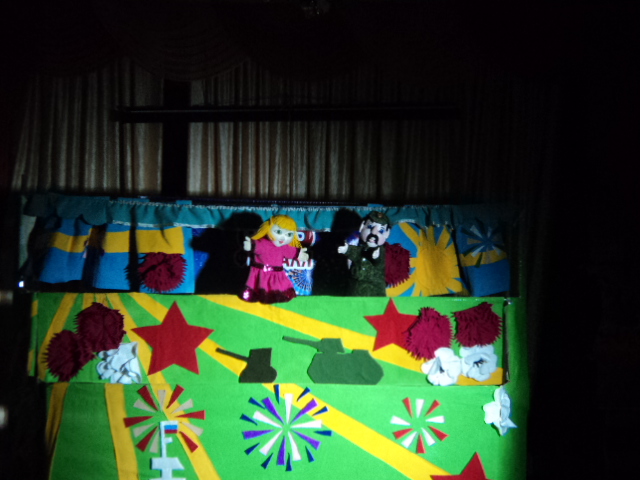 